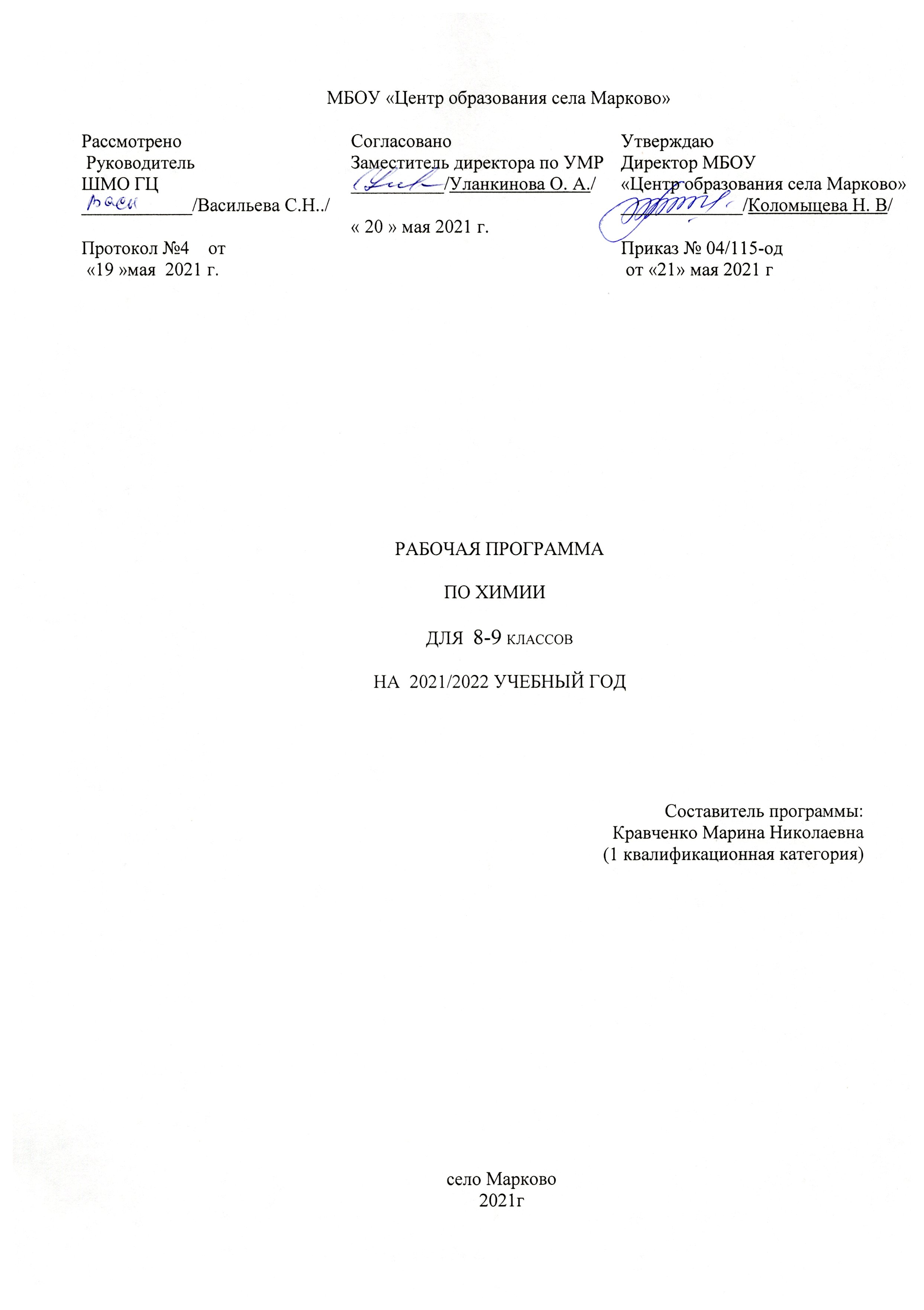 Планируемые  требования к результатам обученияОсновные личностные результаты обучения химии:1) формирование ответственного отношения к учению, готовности и способности обучающихся к саморазвитию и самообразованию на основе мотивации к обучению и познанию, осознанному выбору и построению дальнейшей индивидуальной траектории образования на базе ориентировки в мире профессий и профессиональных предпочтений, с учётом устойчивых познавательных интересов, а также на основе формирования уважительного отношения к труду, развития опыта участия в социально значимом труде;2) формирование целостного мировоззрения, соответствующего современному уровню развития науки и общественной практики, учитывающего социальное, культурное, языковое, духовное многообразие современного мира;3) формирование коммуникативной компетентности в общении и сотрудничестве со сверстниками, детьми старшего и младшего возраста, взрослыми в процессе образовательной, общественно полезной, учебно-исследовательской, творческой и других видов деятельности;4) формирование ценности здорового и безопасного образа жизни; усвоение правил индивидуального и коллективного безопасного поведения в чрезвычайных ситуациях, угрожающих жизни и здоровью людей;5) формирование основ экологической культуры, соответствующей современному уровню экологического мышления, развитие опыта экологически ориентированной рефлексивно-оценочной и практической деятельности в жизненных ситуациях.Метапредметные результаты обучения в основной школе состоят из освоенных обучающимися межпредметных понятий и универсальных учебных действий (регулятивные, познавательные, коммуникативные), способности их использования в учебной, познавательной и социальной практике, самостоятельности планирования и осуществления учебной деятельности и организации учебного сотрудничества с педагогами и сверстниками, к проектированию и построению индивидуальной образовательной траектории.Основные метапредметные результаты обучения химии:1) умение самостоятельно определять цели своего обучения, ставить и формулировать для себя новые задачи в учёбе и познавательной деятельности, развивать мотивы и интересы своей познавательной деятельности;2) умение самостоятельно планировать пути достижения целей, в том числе альтернативные, осознанно выбирать наиболее эффективные способы решения учебных и познавательных задач;3) умение соотносить свои действия с планируемыми результатами, осуществлять контроль своей деятельности в процессе достижения результата, определять способы действий в рамках предложенных условий и требований, корректировать свои действия в соответствии с изменяющейся ситуацией;4) умение оценивать правильность выполнения учебной задачи, собственные возможности её решения;5) владение основами самоконтроля, самооценки, принятия решений и осуществления осознанного выбора в учебной и познавательной деятельности;6) умение определять понятия, создавать обобщения, устанавливать аналогии, классифицировать, самостоятельно выбирать основания и критерии для классификации, устанавливать причинно-следственные связи, строить логическое рассуждение, умозаключение (индуктивное, дедуктивное и по аналогии) и делать выводы;7) умение создавать, применять и преобразовывать знаки и символы, модели и схемы для решения учебных и познавательных задач;8) умение организовывать учебное сотрудничество и совместную деятельность с учителем и сверстниками; работать индивидуально и в группе: находить общее решение и разрешать конфликты на основе согласования позиций и учёта интересов;формулировать, аргументировать и отстаивать своё мнение;9) умение осознанно использовать речевые средства в соответствии с задачей коммуникации для выражения своих чувств, мыслей и потребностей; планирования и регуляции своей деятельности; владение устной и письменной речью, монологической контекстной речью;10) формирование и развитие компетентности в области использования информационно-коммуникационных технологий;11) формирование и развитие экологического мышления, умение применять его в познавательной, коммуникативной, социальной практике и профессиональной ориентации.Предметные результаты освоения курса химии 8 класса.                                                                            В результате изучения химии ученик должен   знать/понимать:химическую символику: знаки химических элементов, формулы химических веществ и уравнения химических реакций;важнейшие химические понятия: химический элемент, атом, молекула, относительная атомная и относительная молекулярная массы, ион, аллотропия, изотопы, степень окисления, химическая связь, вещество, классификация веществ, моль, молярная масса, молярный объем, химическая реакция, классификация реакций, электролит и неэлектролит, электролитическая диссоциация, окислитель, восстановитель, окисление,  восстановление; углеродный скелет, функциональная группа, изомерия, гомология;основные законы химии: сохранения массы веществ, постоянства состава, периодический закон.Уметь:называть: химические элементы, соединения изученных классов; признаки и условия протекания химических реакцийобъяснять: физический смысл порядкового номера химического элемента, номеров группы и периода, к которым элемент принадлежит в периодической системе Д.И.Менделеева, закономерности изменения свойств элементов  в пределах малых периодов и главных подгрупп, сущность реакций ионного обмена;характеризовать: химические элементы на основе положения в периодической системе Д.И.Менделеева и особенностей строения их атомов, связь между составом, строением и свойствами веществ, химические свойства основных классов неорганических веществ; способы защиты окружающей среды от загрязнений; условия и способы предупреждения коррозии металлов;определять: состав веществ по их формулам, принадлежность веществ к определенному классу соединений, типы химических реакций, валентность и степень  окисления элемента в соединениях, тип химической связи в соединениях, возможность протекания реакций ионного обмена;составлять: формулы неорганических соединений изученных классов, схемы строения атомов первых 20 элементов периодической системы Д.И.Менделеева, уравнения химических реакций;обращаться с химической посудой и лабораторным оборудованием; растворами кислот и щелочей, минеральными удобрениями;распознавать опытным путем: кислород, водород, углекислый газ, аммиак, растворы кислот и щелочей, хлорид-, сульфат-, карбонат-ионы;вычислять: массовую долю химического элемента по формуле соединения, массовую долю вещества в растворе, количество вещества, объем или массу по количеству вещества, объему или массе реагентов или продуктов реакции;проводить самостоятельный поиск химической информации с использованием различных источников; использовать компьютерные технологии для обработки и передачи химической информации и ее представления в различных формах;Использовать приобретенные знания и умения в практической деятельности и повседневной жизни:безопасного обращения с веществами и материалами;экологически грамотного поведения в окружающей среде;оценки влияния химического загрязнения окружающей среды на организм человека,критической оценки информации о веществах, используемых в быту;определения возможности протекания химических превращений в различных условиях и оценки их последствий;приготовления растворов заданной концентрации;критической оценки достоверности химической информации, поступающей из разных источников.Предметные результаты освоения курса химии 9 класса.  1) формирование первоначальных систематизированных представлений о веществах, их превращениях и практическом применении; овладение понятийным аппаратом и символическим языком химии;2) осознание объективной значимости основ химической науки как области современного естествознания, химических превращений неорганических и органических веществ как основы многих явлений живой и неживой природы; углубление представлений о материальном единстве мира;3) овладение основами химической грамотности: способностью анализировать и объективно оценивать жизненные ситуации, связанные с химией, навыками безопасного обращения с веществами, используемыми в повседневной жизни; умением анализировать и планировать экологически безопасное поведение в целях сохранения здоровья и окружающей среды;4) формирование умений устанавливать связи между реально наблюдаемыми химическими явлениями и процессами, происходящими в микромире, объяснять причины многообразия веществ, зависимость их свойств от состава и строения, а также зависимость применения веществ от их свойств;5) приобретение опыта использования различных методов изучения веществ: наблюдения за их превращениями при проведении несложных химических экспериментов с использованием лабораторного оборудования и приборов;6) формирование представлений о значении химической науки в решении современных экологических проблем, в том числе в предотвращении техногенных и экологических катастроф.Содержание учебного предметаКалендарно – тематическое планирование 8 класс Календарно – тематическое  планирование  9 класс№ п/пНазвание разделаКол-во часовКол-во часовКонтроль реализации программы8 класс8 класс8 класс8 класс8 класс1Введение                                                               7Практических работ –3  Практических работ –3  2Атомы химических элементов. Периодический закон и периодическая система химических элементов.  Строение атома и закономерности изменения свойств химических элементов.12Практических работ –1Контрольная работа  -1Практических работ –1Контрольная работа  -13Важнейшие классы неорганических веществ34Практических работ –4Контрольная работа  -2Практических работ –4Контрольная работа  -24Количественные отношения в химии                                      8Контрольная работа  -1Контрольная работа  -15Заключение. Методы научного познания в химии     6Контрольная работа  -2Контрольная работа  -26Резервное время1Итого689 класс9 класс9 класс9 класс9 класс1Строение вещества 6 чТестирование - 1 Тестирование - 1 2Многообразие химических реакций 16 чПрактическая работа–1Контрольная работа  -1Самостоятельная работа -1Практическая работа–1Контрольная работа  -1Самостоятельная работа -13Многообразие веществ. Неметаллы и их соединения 28 чКонтрольных работ  -2Практических  работ-4Контрольных работ  -2Практических  работ-44Многообразие веществ. Металлы и их соединения 16 чКонтрольная работа  -1Практических  работ- 2Контрольная работа  -1Практических  работ- 25Резервное время 2 чИтого 68 ч№ п/п№ п/пСодержаниеКол-во часовДаты проведенияI четверть             (1? часов)I четверть             (1? часов)I четверть             (1? часов)I четверть             (1? часов)I четверть             (1? часов)Введение Введение     7ч 1Техника безопасности на уроках химии. Предмет химии. Для чего нужно изучать химию. История химии. ВеществаТехника безопасности на уроках химии. Предмет химии. Для чего нужно изучать химию. История химии. Вещества1 ч2Химическая лаборатория. Химическая лаборатория. 1 ч3Практическая работа № 1.   Оборудование химической  лаборатории.  Приёмы обращения с лабор.оборудованием,  штативомПрактическая работа № 1.   Оборудование химической  лаборатории.  Приёмы обращения с лабор.оборудованием,  штативом1ч 4Чистые вещества и смеси Чистые вещества и смеси 1 ч5Практическая работа № 3.  «Разделение гетерогенной смеси (очистка загрязненной поваренной соли)»    Практическая работа № 3.  «Разделение гетерогенной смеси (очистка загрязненной поваренной соли)»    1 ч6Превращение веществ. Физические явления и химические реакции.Превращение веществ. Физические явления и химические реакции.1 ч7Практическая работа № 2.  Нагревательные приборы. Наблюдение за горящей свечой, строение пламениПрактическая работа № 2.  Нагревательные приборы. Наблюдение за горящей свечой, строение пламени1 чАтомы химических элементов. Периодический закон и периодическая система химических элементов.  Строение атома и закономерности изменения свойств химических элементов.Атомы химических элементов. Периодический закон и периодическая система химических элементов.  Строение атома и закономерности изменения свойств химических элементов.12 ч8Химический элемент, знаки химических элементовХимический элемент, знаки химических элементов1ч9Первоначальные представления о строении атома. Изменения в составе ядер атомов химических элементов. Изотопы Первоначальные представления о строении атома. Изменения в составе ядер атомов химических элементов. Изотопы 1ч 10Электронные оболочки атомов. Распределение электронов по оболочкам. Строение электронных оболочек атомов химических элементов № 1- № 20Электронные оболочки атомов. Распределение электронов по оболочкам. Строение электронных оболочек атомов химических элементов № 1- № 201 ч11Закономерность изменений в строении электронных оболочек атома.Закономерность изменений в строении электронных оболочек атома.1 ч12Классификация химических элементов. Периодическая система химических элементов Д.И. МенделееваКлассификация химических элементов. Периодическая система химических элементов Д.И. Менделеева1 ч13Периоды периодической системы химических элементов Периоды периодической системы химических элементов 1 ч14Практическая работа №4:  «Изменение свойств гидроксидов с увеличением зарядов атомных ядер химических элементов»Практическая работа №4:  «Изменение свойств гидроксидов с увеличением зарядов атомных ядер химических элементов»1ч15Группы и подгруппы периодической системы химических элементов. Группы и подгруппы периодической системы химических элементов. 1 ч16Периодический закон.  Порядковый номер химического элемента – заряд ядра его атомаПериодический закон.  Порядковый номер химического элемента – заряд ядра его атома1 ч17Предсказание свойств химических элементов и их соединений  на основе периодического закона. Значение периодического закона. Научный подвиг Д.И. Менделеева.Предсказание свойств химических элементов и их соединений  на основе периодического закона. Значение периодического закона. Научный подвиг Д.И. Менделеева.1 ч18Обобщение сведений о периодической системе химических элементов Д.И. МенделееваОбобщение сведений о периодической системе химических элементов Д.И. Менделеева1 ч19Контрольная работа №1 «Строение атома и закономерности изменения свойств химических элементов»Контрольная работа №1 «Строение атома и закономерности изменения свойств химических элементов»1 чВажнейшие классы неорганических веществВажнейшие классы неорганических веществ34 ч20Анализ контрольной работы.  Химические формулы. Качественный и количественный состав веществаАнализ контрольной работы.  Химические формулы. Качественный и количественный состав вещества1ч21Простые и сложные вещества. Относительные атомная и  молекулярная массы  веществ. Химический  диктант: символы химических элементовПростые и сложные вещества. Относительные атомная и  молекулярная массы  веществ. Химический  диктант: символы химических элементов1ч22Массовая доля химического элемента в сложном веществе.Массовая доля химического элемента в сложном веществе.1ч23Валентность. Определение валентности по  формулам. Составление формул по валентностиВалентность. Определение валентности по  формулам. Составление формул по валентности1 ч24Химические уравнения. Закон сохранения массы веществ. Составление уравнений химических реакций. Химические уравнения. Закон сохранения массы веществ. Составление уравнений химических реакций. 1 ч25Практическая работа № 5. « Признаки химических реакций» Практическая работа № 5. « Признаки химических реакций» 1ч26Атомно-молекулярное учение в химииАтомно-молекулярное учение в химии1ч27Повторение и обобщение по теме. Подготовка к контрольной работеПовторение и обобщение по теме. Подготовка к контрольной работе1ч28Контрольная работа  № 2 «Химический элемент. Химические формулы.  Химические уравнения»Контрольная работа  № 2 «Химический элемент. Химические формулы.  Химические уравнения»1 ч29Анализ контрольной работы. Простые вещества: металлы и неметаллы. Анализ контрольной работы. Простые вещества: металлы и неметаллы. 1 ч30Простое вещество - Кислород. Простое вещество - Кислород. 1 ч31Химические свойства кислорода.Химические свойства кислорода.1 ч32Практическая работа № 6 «Химические свойства кислорода»Практическая работа № 6 «Химические свойства кислорода»1 ч33Оксиды и их классификация Оксиды и их классификация 1 ч34Простое вещество – водород.Простое вещество – водород.1 ч35Химические свойства водорода.Химические свойства водорода.1 ч36Практическая работа № 7   «Химические свойства водород»Практическая работа № 7   «Химические свойства водород»   1ч37Оксид водорода – вода. Состав, физические свойства. Растворимость, растворы. Массовая доля растворённого вещества.Оксид водорода – вода. Состав, физические свойства. Растворимость, растворы. Массовая доля растворённого вещества.1 ч38Взаимодействие воды с металлами. Химические свойства воды.Взаимодействие воды с металлами. Химические свойства воды.1 ч39Взаимодействие воды с оксидами металлов. Химические свойства воды.  Взаимодействие воды с оксидами металлов. Химические свойства воды.  1 ч40Взаимодействие воды с оксидами неметаллов. Химические свойства воды.  Взаимодействие воды с оксидами неметаллов. Химические свойства воды.  1 ч41Кислоты,  состав, классификация и свойства. Кислоты,  состав, классификация и свойства. 1 ч42Номенклатура кислотных остатков. Соли. Номенклатура  солейНоменклатура кислотных остатков. Соли. Номенклатура  солей1 ч43Общие свойства кислот. Химический диктант: состав и номенклатура кислотОбщие свойства кислот. Химический диктант: состав и номенклатура кислот1 ч44Практическая работа №8  «Химические свойства кислот.»Практическая работа №8  «Химические свойства кислот.»1 ч45Общие свойства оснований. Общие свойства оснований. 1 ч46Понятие об амфотерности химических соединений.  Свойства амфотерных гидроксидов Понятие об амфотерности химических соединений.  Свойства амфотерных гидроксидов 1 ч47Типы химических реакций. Реакции соединения. Реакции разложен	Типы химических реакций. Реакции соединения. Реакции разложен	1 ч48Реакции замещенияРеакции замещения1ч49Реакции обменаРеакции обмена1ч50Генетический ряд типичного металла Генетический ряд типичного металла 1 ч51Генетический ряд типичного неметалла Генетический ряд типичного неметалла 1 ч52Составление и решение цепочек превращений. Обобщение сведений о классах неорганических веществСоставление и решение цепочек превращений. Обобщение сведений о классах неорганических веществ1 ч53Контрольная работа №3  «Важнейшие классы неорганических веществ»Контрольная работа №3  «Важнейшие классы неорганических веществ»1 чКоличественные отношения в химии.Количественные отношения в химии.8ч54Анализ контрольной работы. Количество вещества. Моль - единица количества вещества. Анализ контрольной работы. Количество вещества. Моль - единица количества вещества. 1 ч55Молярная масса. Расчет молярной массы вещества по формуле. Молярная масса. Расчет молярной массы вещества по формуле. 1 ч56Решение расчетных задач по формулам. Решение расчетных задач по формулам. 1 ч57Закон Авогадро.Молярный объём газообразных  веществ. Расчеты по формулам веществ. Относительная плотность газов. Закон Авогадро.Молярный объём газообразных  веществ. Расчеты по формулам веществ. Относительная плотность газов. 1 ч58Расчеты по уравнениям химически реакций  (массы одного из участников реакции по известной массе другого вещества)Расчеты по уравнениям химически реакций  (массы одного из участников реакции по известной массе другого вещества)1 ч59Объёмные отношения газов при химических реакциях. Решение задач по уравнениям (массы или объёма для газообразных веществ)Объёмные отношения газов при химических реакциях. Решение задач по уравнениям (массы или объёма для газообразных веществ)1 ч60Решение  расчётных задач на наличие примеси, с массовой долей растворенного веществаРешение  расчётных задач на наличие примеси, с массовой долей растворенного вещества1 ч61Контрольная работа № 4 по теме «Количественные отношения  в химии»Контрольная работа № 4 по теме «Количественные отношения  в химии»1 чЗаключение. Методы научного познания в химииЗаключение. Методы научного познания в химии  6 ч 62Анализ контрольной работы. Предмет химической  науки.Анализ контрольной работы. Предмет химической  науки.1 ч63Методы научного познания в химии Методы научного познания в химии 1ч64Источники химической информации. Портретная галерея великих химиковИсточники химической информации. Портретная галерея великих химиков1ч65Обобщение знаний о строении веществ, свойствах веществ, о расчетах в химии.Обобщение знаний о строении веществ, свойствах веществ, о расчетах в химии.1ч66Итоговая контрольная работа №5Итоговая контрольная работа №51ч67Анализ итоговой контрольной работы.Анализ итоговой контрольной работы.1ч68Резервное времяРезервное время1ч№ п/пСодержаниеКол-во часовДаты проведенияI четверть             (16 часов)I четверть             (16 часов)I четверть             (16 часов)I четверть             (16 часов)Строение вещества  6 ч 1Техника безопасности на уроках химии. Ковалентная связь.  1 ч2Химическая связь между атомами разных неметаллов.1 ч3Химическая связь между атомами металлов и неметаллов. 1 ч4Степень окисления атомов. 1 ч5Строение кристаллов.  1 ч6Обобщение темы. Тестирование: виды химической связи. РНО, анализ. 1чМногообразие химических реакций 16ч7Окислительно-восстановительные реакции.  1 ч8Составление электронного баланса. Упражнения в составлении О – В Р между классами неорганических  веществ1ч9Самостоятельная работа: свойства изученных классов веществ в свете окислительно-восстановительных реакций1ч10Скорость химических реакций.  1ч11Обратимые химические реакции. 1ч12Условия смещения химического равновесия. Принцип Ле - Шателье1ч13Электролитическая диссоциация. 1ч14Свойства растворов электролитов.1ч15Условия течения реакций в растворах электролитов до конца. Практическая работа № 1:Реакции ионного обмена в растворах электролитов1ч16Кислоты и основания.  1чII четверть             (16 часов)17Свойства солей.  1ч18Классификация химических реакций.  1ч19Реакции разложения. Получение кислорода. Реакции соединения1ч20Реакции замещения. Получение водорода и опыты с ним. Реакции обмена1ч21Повторение и обобщение тем: Строение вещества, Многообразие химических реакций1ч22Контрольная работа № 1. «Строение вещества. Химические реакции»1чМногообразие веществ. Неметаллы и их соединения 28 ч23Анализ контрольной работы. Общие свойства неметаллов. 1ч24Галогены. 1ч25Хлороводород и соляная кислота.  1ч26Фтор, бром, иод.  1ч27Кислород и сера. 1ч28Сульфиды.  1ч29Оксиды серы. 1ч30Серная кислота и её соли.  1ч31Повторение и обобщение. Сравнение свойств неметаллов VI–VII групп и их соединений.1ч32Неметаллы VI–VII групп и их соединения. Практическое занятие № 2: Решение экспериментальных задач.1чIII четверть             (30 часов)III четверть             (30 часов)III четверть             (30 часов)III четверть             (30 часов)33Повторение изученного.1ч34Контрольная работа № 2. Неметаллы VI–VII групп и их соединения1ч35Анализ контрольной работы. Азот и фосфор. 1ч36Аммиак. 1ч37Практическое занятие № 3. Получение аммиака и изучение  его свойств.1ч38Оксиды азота. 1ч39Азотная кислота и нитраты. 1ч40Важнейшие соединения фосфора.  1ч41Углерод.  1ч42Водородные соединения углерода. 1ч43Этин: горение, присоединение водорода, реакция Н.Д. Зелинского. Бензол: химическая формула, области применения1ч44Оксиды углерода.Оксид углерода(II): получение, горение, реакция с Н2О, восстановление железа из оксида железа(III). Оксид углерода(IV): реакция с магнием, углеродом. Биологическое действие оксидов углерода.1ч45Угольная кислота и её соли.  1ч46Практическое занятие № 4 Карбонаты, их химические свойства.1ч47Кремний и его соединения.  1ч48Практическая работа № 5:решение экспериментальных задач. Неметаллы  IV–V групп и их соединения1ч49Повторение и обобщение. Сравнение свойств неметаллов IV–V групп и их соединений.1ч50Контрольная работа № 3. Неметаллы IV –V групп и их соединения1чМногообразие веществ. Металлы и их соединения 16 ч51Анализ контрольной работы. Общие физические свойства металлов.  1ч52Общие химические свойства металлов  1чIV четверть                         (16ч)IV четверть                         (16ч)IV четверть                         (16ч)IV четверть                         (16ч)53Практическая работа № 6: Общие химические свойства металлов.1ч54Щелочные металлы.  1ч55Кальций.  1ч56Жёсткость воды.1ч57Алюминий.1ч58Соединения алюминия.  1ч59Железо.  1ч60Соединения железа(II).  1ч 61Соединения железа(III).  1ч62Сплавы металлов.  1ч63Практическая работа № 7 Решение экспериментальных задач. Металлы и их соединения.1ч64Повторение и обобщение темы: Металлы и их соединения1ч65Контрольная работа № 4. Металлы и их соединения1ч66Анализ контрольной работы. Обобщение и систематизация изученного1ч67-68Резервное время 2ч